УкраїнаЧЕРНІГІВСЬКА РАЙОННА ДЕРЖАВНА АДМІНІСТРАЦІЯЧЕРНІГІВСЬКОЇ  ОБЛАСТІРОЗПОРЯДЖЕННЯ13 квітня 2017_____________________ року            м. Чернігів                № ___352__Про перелік адміністративнихпослуг, що надаються через Центр надання адміністративних послугЧернігівської районної державноїадміністраціїВідповідно до статті 3, частин 6, 7 статті 12 Закону України «Про адміністративні послуги», Закону України «Про перелік документів дозвільного характеру у сфері господарської діяльності», статей 6, 13, 41 Закону  України  «Про місцеві державні  адміністрації», розпорядження Кабінету Міністрів України  від    16 травня 2014 року № 523-р «Деякі питання надання адміністративних послуг органів виконавчої влади через центри надання адміністративних послуг» та з метою вдосконалення системи надання адміністративних послуг в районі, створення зручних умов під час отримання послуг громадянами, суб’єктами господарювання: 1. Визначити перелік адміністративних послуг, що надаються через Центр надання адміністративних послуг Чернігівської районної державної адміністрації (додається).2. Сектору адміністративних послуг управління економічного розвитку районної державної адміністрації у своїй роботі керуватися цим переліком. 3. Суб`єктам надання адміністративних послуг підготувати та затвердити інформаційні та технологічні картки згідно з визначеним переліком послуг.4. Контроль за виконанням розпорядження залишаю за собою.Голова районноїдержавної адміністрації							В.Б.КоржРозпорядження подає:Завідувач сектору адміністративнихпослуг управління економічного розвиткурайдержадміністрації 	Довгопол М.М.Погоджено:Перший заступник головирайдержадміністрації							Кругол А.М.Заступник голови райдержадміністрації							Курданов А.Л.Керівник апаратурайдержадміністрації							Куриленко Т.П.Начальник управлінняекономічного розвиткурайдержадміністрації							Стецикевич Л.А.Начальник юридичного відділута по роботі із зверненнями громадянапарату райдержадміністрації	Шара Т.П.Начальник загального відділурайдержадміністрації	Михайлівська Л.І Начальник управління агропромислового розвиткурайдержадміністрації                                                                 Труба І.І.Начальник відділу архітектури,містобудування та житлово-комунальногогосподарства                                                                                Кудрик О.М.Завідувач сектору у справах cім`ї, молоді та спортурайдержадміністрації                                                                  Чаус О.В.Надіслати:1.ЦНАП2.Газета «Наш край»3.Суб`єктам надання адміністративних послуг за списком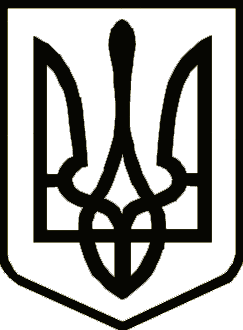 